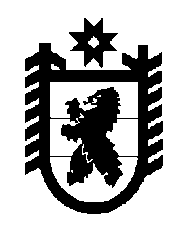 Российская Федерация Республика Карелия    РАСПОРЯЖЕНИЕГЛАВЫ РЕСПУБЛИКИ КАРЕЛИЯВ целях подготовки к празднованию 72-й годовщины Победы в Великой Отечественной войне 1941 – 1945 годов:Утвердить прилагаемый План основных мероприятий по подготовке и проведению празднования 72-й годовщины Победы в Великой Отечественной войне 1941 – 1945 годов.Временно исполняющий обязанности
Главы Республики Карелия                                                  А.О. Парфенчиковг. Петрозаводск5 мая 2017 года№ 209-рУтвержден распоряжениемГлавы Республики Карелияот 5 мая 2017 года № 209-рПланосновных мероприятий по подготовке и проведению празднования72-й годовщины Победы в Великой Отечественной войне 1941 – 1945 годов____________№ п/пНаименование мероприятияСроки исполненияОтветственные исполнители12341.Закрепление воинских захоронений и памятных мест Великой Отечест-венной войны 1941 – 1945 годов с целью их благоустройства за расположенными на территории муниципальных образований муници-пальными организациями, в том числе общеобразовательными организа-циями до 9 мая 2017 годаорганы местного самоуправления муниципальных районов (городских округов) в Республике Карелия (далее – органы местного самоуправления)              (по согласованию)2.Организация благоустройства воин-ских захоронений и памятных мест Великой Отечественной войны                  1941 – 1945 годов до 9 мая 2017 годаорганы местного самоуправления(по согласованию)3.Размещение материалов, посвящен-ных мероприятиям по благоустрой-ству воинских захоронений и памятных мест Великой Отечест-венной войны 1941 – 1945 годов, в средствах массовой информациипостоянноорганы местного самоуправления(по согласованию), Администрация Главы Республики Карелия, Министерство культуры Республики Карелия, Государственный комитет Республики Карелия по охране объектов культурного наследия, 1234Министерство по делам молодежи, физической культуре и спорту Республики Карелия4.Проведение торжественного собра-ния, посвященного празднованию                     72-й годовщины Победы в                         Великой Отечественной войне                    1941 – 1945 годов7 мая2017 годаАдминистрация Главы Республики Карелия,Министерство культуры Республики Карелия,бюджетное учреждение «Государственный Национальный театр Республики Карелия»,Петрозаводский гарнизон(войсковая часть 96848) (по согласованию)5.Концерт «Хрустальные звездочки – Великой Победе!» в рамках гастрольного тура участников Всероссийского фестиваля-конкурса «Хрустальные звездочки»7 мая2017 годаАдминистрация Главы Республики Карелия,Министерство культуры Республики Карелия,бюджетное учреждение «Государственный Национальный театр Республики Карелия»6.Возложение венков и цветов к мемориалу Вечный огонь, военно-мемориальному комплексу Карель-ского фронта «Аллея Памяти и Славы» 8 мая2017 годаАдминистрация Главы Республики Карелия,Министерство культуры Республики Карелия,1234Петрозаводский гарнизон(войсковая часть 96848) (по согласованию)7.Проведение праздничных меро-приятий, посвященных празднованию 72-й годовщины Победы в                    Великой Отечественной войне                  1941 – 1945 годов май2017 годаАдминистрация Главы Республики Карелия,Министерство по делам молодежи, физической культуре и спорту Республики Карелия, Министерство образования Республики Карелия,органы исполнительной власти Республики Карелия, органы местного самоуправления(по согласованию)